24 sierpnia 2018
NewsletterAzjatyckie animacje na 12. Festiwalu Filmowym Pięć SmakówW programie 12. Festiwalu Filmowego Pięciu Smaków znajdzie się oczekiwana sekcja poświęcona azjatyckim animacjom. Ujawniamy pierwsze tytuły.Opuszczamy krąg bezpiecznych i wykalkulowanych rynkowo japońskich anime w stronę rzadko badanych terenów - filmów animowanych z innych krajów Azji oraz japońskich animacji eksperymentalnych. Kinematografie chińskie cieszą się dokonaniami w zakresie animacji sięgającym lat 40. aż po złoty okres w latach 60., jednak w kinematografiach krajów Azji Południowo-Wschodniej pełnometrażowe filmy animowane są nadal rzadkością.Brak ograniczeń wizualnych tej formy filmowej oraz odmienny od filmu aktorskiego model produkcji sprawia, że wyobraźnia i kreatywność azjatyckich twórców filmów animowanych może się rozwijać nieskrępowanie i wielu nowych kierunkach, tym samym poszerzając język sztuki filmowej.Szykujmy się na szaloną podróż poprzez nowe terytoria! Dziś odsłaniamy filmy reprezentujące Chiny, Tajwan i Japonię: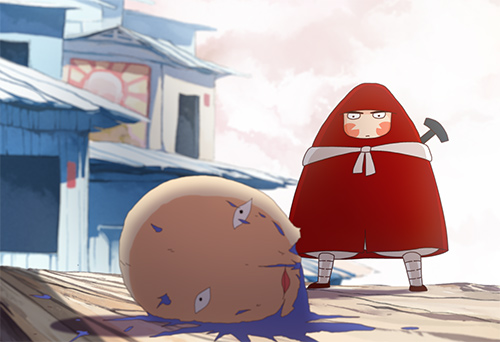 Strażnik Dahufa / Dahufa (reż. Busifan, Chiny 2017)Wbrew pozorom nie jest to animacja dla dzieci, a poziom przemocy pokazanej na ekranie graniczy z gore. Główna postać, nadworny strażnik Dahufa, wyrusza w podróż by odnaleźć niepokornego księcia. Podczas poszukiwań trafia do Orzeszkowa - dystopijnej krainy, rządzonej przez despotę. Ta niezależna produkcja kieruje chińską animację na nowe obszary, jednocześnie czerpiąc inspirację z lat 60. i dokonań Szanghajskiego Studia Filmów Animowanych.EUROPEJSKA PREMIERANagrody: Golden Horse Film Festival 2017, nominacja dla najlepszego filmu animowanego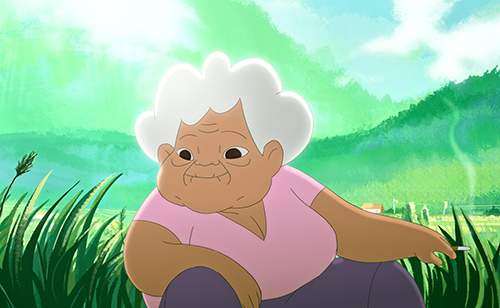 Ulica Szczęśliwa / On Happiness Road (reż. Sung Hsin-yin, Tajwan 2018)Proces dorastania i poszukiwania tożsamości pokazany w retrospekcjach dziewczyny, która wraca do rodzinnego Tajpej, uciekając od życia w Stanach Zjednoczonych i swojego nieudanego małżeństwa. Wypełnione słońcem kadry animacji korespondują ze scenariuszem pełnym humoru, jednak wszystko w tej opowieści jest słodko-gorzkie. Powrót do domu nie oznacza odzyskania szczęścia.POLSKA PREMIERANagrody: Taipei Film Festival 2018, najlepszy film, najlepsza animacja, nagroda publiczości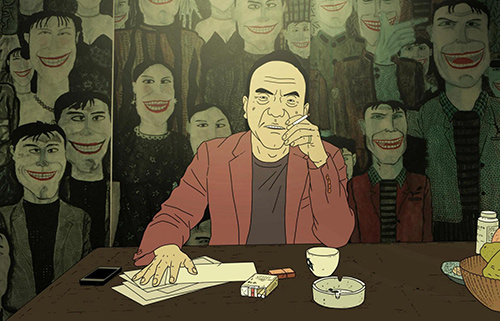 Miłego dnia / Have a Nice Day (reż. Liu Jian, Chiny 2017)Opowieść z przedmieść chińskiej metropolii na południu kraju, gdzie życie toczy się wokół kafejki internetowej, podrzędnego hotelu i kilku małych restauracji. Na wyludnionych ulicach pełnych starych szyldów i zamkniętych sklepów rozgrywa się chaotyczna pogoń za plecakiem pełnym pieniędzy. Atmosfera niczym z filmu Tarantino dopełniona jest odniesieniami do współczesnej polityki.Nagrody: Berlin International Film Festival 2017, konkurs główny; Fantasia Film Festival 2017, najlepsza animacja; Golden Horse Film Festival 2017, najlepsza animacja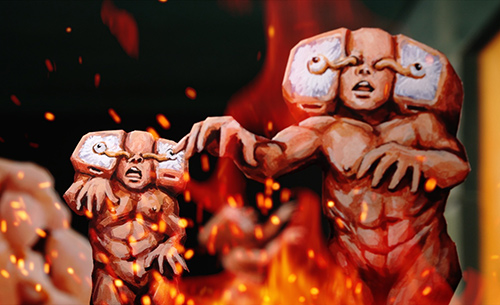 Krwawa wyprawa / Violence Voyager (reż. Ujicha, Japonia 2018)Dwójka kolegów z podstawówki, ukryty w środku lasu park rozrywki, szalony naukowiec i modyfikacje ciała. Brzmi jak klasycznie makabryczna bajka braci Grimm, ale tym razem w japońskiej interpretacji, więc wilka zastępują złe cyborgi. Animacja przy użyciu figur wycinanych z papieru jest dowodem na to, że w animacji japońskiej technika wykonania potrafi dotrzymać kroku nieskrępowanej wyobraźni.EUROPEJSKA PREMIERANagrody: Buenos Aires Festival Internacional de Cine Independiente 2018, nagroda specjalna juryCzytaj więcej > 
Trwa sprzedaż karnetów. W ofercie dostępne dwa rodzaje: Karnet Pięć Smaków oraz Karnet Master, który upoważnia do wstępu na wszystkie wydarzenia w ramach 12. edycji Pięciu Smaków oraz Festiwalu Radia Azja (6-9 grudnia, Warszawa).Kup karnet > 
12. edycja festiwalu odbędzie się w Warszawie w dniach 14-21 listopada. Pełen program festiwalu zostanie ogłoszony w połowie października.Organizator: Fundacja Sztuki Arteria
Partnerzy Pięciu Smaków: Miasto Stołeczne Warszawa, Ministerstwo Kultury i Dziedzictwa Narodowego, Asian Film Awards AcademyWięcej na stronie piecsmakow.pl
Śledź nas na Facebooku, Twitterze i Instagramie, czytaj blog.piecsmakow.pl.